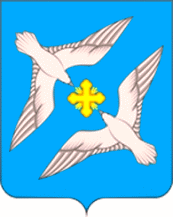 АДМИНИСТРАЦИЯ МУНИЦИПАЛЬНОГО ОБРАЗОВАНИЯСЕЛЬСКОЕ ПОСЕЛЕНИЕ «УСПЕНСКОЕ »РЖЕВСКОГО РАЙОНА ТВЕРСКОЙ ОБЛАСТИПОСТАНОВЛЕНИЕот 25.12.2020  года                                                                                                    №  62           Руководствуясь Федеральным законом от 06.10.2003г. №131-ФЗ «Об общих принципах организации местного самоуправления в РФ», ст. 3.3 Федерального закона «О введении в действие Земельного кодекса Российской Федерации» от 25.10.2001г. № 137-ФЗ, ст.37 Градостроительного кодекса РФ от 29.12.2004г. № 190-ФЗ, Уставом сельского поселения «Успенское», решением Совета депутатов сельского поселения «Успенское» от 26.04.2019. № 46 «Об утверждении Генерального плана СП «Успенское», решением  от 11.08.2014 г. № 25 «Об утверждении Правил землепользования и застройки СП «Успенское»,  Постановлением Администрации МО сельское поселение «Успенское» от 27.07.2015 г. № 25 Об утверждении Правил   присвоения, изменения и аннулирования  адресов  на территории муниципального образования сельское поселение «Успенское» Ржевского района Тверской области, разделом 4 Постановления Правительства РФ от 22.05.2015г. № 492 «О составе сведений об адресах, размещаемых в государственном адресном реестре, порядке межведомственного информационного взаимодействия приведении государственного адресного реестра, в целях устранения нарушения  адресного учета объектов недвижимости сельского поселения «Успенское»,  Администрация сельского поселения «Успенское»  ПОСТАНОВЛЯЕТ:1.Присвоить адрес объекту недвижимости:- Квартире  в жилом доме, расположенной  по адресу: Российская Федерация, Тверская область, Ржевский муниципальный район, сельское поселение  Успенское, д. Глебово, ул. Мира, д. 10, кв. 1;-  Квартире  в жилом доме, расположенной  по адресу: Российская Федерация, Тверская область, Ржевский муниципальный район, сельское поселение  Успенское, д. Глебово, ул. Мира, д. 10, кв. 2 ;- Квартире  в жилом доме, расположенной  по адресу: Российская Федерация, Тверская область, Ржевский муниципальный район, сельское поселение  Успенское, д. Глебово, ул. Мира ,д. 10, кв. 3;-  Квартире  в жилом доме, расположенной  по адресу: Российская Федерация, Тверская область, Ржевский муниципальный район, сельское поселение  Успенское, д. Глебово, ул. Мира, д. 18, кв. 1;-  Квартире  в жилом доме, расположенной  по адресу: Российская Федерация, Тверская область, Ржевский муниципальный район, сельское поселение  Успенское, д. Глебово, ул. Мира, д. 18, кв. 2;-  Квартире  в жилом доме, расположенной  по адресу: Российская Федерация, Тверская область, Ржевский муниципальный район, сельское поселение  Успенское, д. Глебово, ул. Школьная, д. 15, кв. 1;-  Квартире  в жилом доме, расположенной  по адресу: Российская Федерация, Тверская область, Ржевский муниципальный район, сельское поселение  Успенское, д. Глебово, ул. Школьная, д. 15, кв. 2;-  Квартире  в жилом доме, расположенной  по адресу: Российская Федерация, Тверская область, Ржевский муниципальный район, сельское поселение  Успенское, д. Глебово, ул. Совхозная, д. 6, кв.1;-  Квартире  в жилом доме, расположенной  по адресу: Российская Федерация, Тверская область, Ржевский муниципальный район, сельское поселение  Успенское, д. Глебово, ул. Совхозная, д. 6, кв.2;-  Квартире  в жилом доме, расположенной  по адресу: Российская Федерация, Тверская область, Ржевский муниципальный район, сельское поселение  Успенское, д. Глебово, ул. Совхозная, д. 6, кв.3;-  Квартире  в жилом доме, расположенной  по адресу: Российская Федерация, Тверская область, Ржевский муниципальный район, сельское поселение  Успенское, д. Глебово, ул. Совхозная, д. 6, кв.4;-  Квартире  в жилом доме, расположенной  по адресу: Российская Федерация, Тверская область, Ржевский муниципальный район, сельское поселение  Успенское, д. Глебово, ул. Совхозная, д. 6, кв.5;-  Квартире  в жилом доме, расположенной  по адресу: Российская Федерация, Тверская область, Ржевский муниципальный район, сельское поселение  Успенское, д. Глебово, ул. Совхозная, д. 6, кв.6;-  Квартире  в жилом доме, расположенной  по адресу: Российская Федерация, Тверская область, Ржевский муниципальный район, сельское поселение  Успенское, д. Глебово, ул. Совхозная, д. 6, кв.7;-  Квартире  в жилом доме, расположенной  по адресу: Российская Федерация, Тверская область, Ржевский муниципальный район, сельское поселение  Успенское, д. Глебово, ул. Совхозная, д. 6, кв.8;-  Квартире  в жилом доме, расположенной  по адресу: Российская Федерация, Тверская область, Ржевский муниципальный район, сельское поселение  Успенское, д. Глебово, ул. Совхозная, д. 6, кв.9;-  Квартире  в жилом доме, расположенной  по адресу: Российская Федерация, Тверская область, Ржевский муниципальный район, сельское поселение  Успенское, д. Глебово, ул. Совхозная, д. 6, кв.10;-  Квартире  в жилом доме, расположенной  по адресу: Российская Федерация, Тверская область, Ржевский муниципальный район, сельское поселение  Успенское, д. Глебово, ул. Совхозная, д. 6, кв.11;-  Квартире  в жилом доме, расположенной  по адресу: Российская Федерация, Тверская область, Ржевский муниципальный район, сельское поселение  Успенское, д. Глебово, ул. Совхозная, д. 6, кв.12;-  Квартире  в жилом доме, расположенной  по адресу: Российская Федерация, Тверская область, Ржевский муниципальный район, сельское поселение  Успенское, д. Глебово, ул. Совхозная, д. 7, кв.1;-  Квартире  в жилом доме, расположенной  по адресу: Российская Федерация, Тверская область, Ржевский муниципальный район, сельское поселение  Успенское, д. Глебово, ул. Совхозная, д. 7, кв.2;-  Квартире  в жилом доме, расположенной  по адресу: Российская Федерация, Тверская область, Ржевский муниципальный район, сельское поселение  Успенское, д. Глебово, ул. Совхозная, д. 7, кв.3;-  Квартире  в жилом доме, расположенной  по адресу: Российская Федерация, Тверская область, Ржевский муниципальный район, сельское поселение  Успенское, д. Глебово, ул. Совхозная, д. 7, кв.4;-  Квартире  в жилом доме, расположенной  по адресу: Российская Федерация, Тверская область, Ржевский муниципальный район, сельское поселение  Успенское, д. Глебово, ул. Совхозная, д. 7, кв.5;-  Квартире  в жилом доме, расположенной  по адресу: Российская Федерация, Тверская область, Ржевский муниципальный район, сельское поселение  Успенское, д. Глебово, ул. Совхозная, д. 7, кв.6;-  Квартире  в жилом доме, расположенной  по адресу: Российская Федерация, Тверская область, Ржевский муниципальный район, сельское поселение  Успенское, д. Глебово, ул. Совхозная, д. 7, кв.7;-  Квартире  в жилом доме, расположенной  по адресу: Российская Федерация, Тверская область, Ржевский муниципальный район, сельское поселение  Успенское, д. Глебово, ул. Совхозная, д. 7, кв.8;-  Квартире  в жилом доме, расположенной  по адресу: Российская Федерация, Тверская область, Ржевский муниципальный район, сельское поселение  Успенское, д. Глебово, ул. Совхозная, д. 7, кв.9-  Квартире  в жилом доме, расположенной  по адресу: Российская Федерация, Тверская область, Ржевский муниципальный район, сельское поселение  Успенское, д. Глебово, ул. Совхозная, д. 7, кв.10;-  Квартире  в жилом доме, расположенной  по адресу: Российская Федерация, Тверская область, Ржевский муниципальный район, сельское поселение  Успенское, д. Глебово, ул. Совхозная, д. 7, кв.11;-  Квартире  в жилом доме, расположенной  по адресу: Российская Федерация, Тверская область, Ржевский муниципальный район, сельское поселение  Успенское, д. Глебово, ул. Совхозная, д. 7, кв.12-  Квартире  в жилом доме, расположенной  по адресу: Российская Федерация, Тверская область, Ржевский муниципальный район, сельское поселение  Успенское, д. Глебово, ул. Совхозная, д. 8, кв.1;-  Квартире  в жилом доме, расположенной  по адресу: Российская Федерация, Тверская область, Ржевский муниципальный район, сельское поселение  Успенское, д. Глебово, ул. Совхозная, д. 8, кв.2;-  Квартире  в жилом доме, расположенной  по адресу: Российская Федерация, Тверская область, Ржевский муниципальный район, сельское поселение  Успенское, д. Глебово, ул. Совхозная, д. 9, кв.1;-  Квартире  в жилом доме, расположенной  по адресу: Российская Федерация, Тверская область, Ржевский муниципальный район, сельское поселение  Успенское, д. Глебово, ул. Совхозная, д. 9, кв.2;-  Квартире  в жилом доме, расположенной  по адресу: Российская Федерация, Тверская область, Ржевский муниципальный район, сельское поселение  Успенское, д. Глебово, ул. Совхозная, д. 10, кв.1;-  Квартире  в жилом доме, расположенной  по адресу: Российская Федерация, Тверская область, Ржевский муниципальный район, сельское поселение  Успенское, д. Глебово, ул. Совхозная, д. 10, кв.2;2 Заместителю главы администрации Старушок У.Н. внести необходимые сведения в адресном учете.3.   Контроль за выполнением данного постановления оставляю за собой Глава сельского поселения «Успенское» Ржевского района                                                                                                   А.В.СвятойАДМИНИСТРАЦИЯ МУНИЦИПАЛЬНОГО ОБРАЗОВАНИЯСЕЛЬСКОЕ ПОСЕЛЕНИЕ «УСПЕНСКОЕ »РЖЕВСКОГО РАЙОНА ТВЕРСКОЙ ОБЛАСТИПОСТАНОВЛЕНИЕот 25.12.2020  года                                                                                                    №  62-1   Руководствуясь Федеральным законом от 06.10.2003г. №131-ФЗ «Об общих принципах организации местного самоуправления в РФ», ст. 3.3 Федерального закона «О введении в действие Земельного кодекса Российской Федерации» от 25.10.2001г. № 137-ФЗ, ст.37 Градостроительного кодекса РФ от 29.12.2004г. № 190-ФЗ, Уставом сельского поселения «Успенское», решением Совета депутатов сельского поселения «Успенское» от 26.04.2019. № 46 «Об утверждении Генерального плана СП «Успенское», решением  от 11.08.2014 г. № 25 «Об утверждении Правил землепользования и застройки СП «Успенское»,  Постановлением Администрации МО сельское поселение «Успенское» от 27.07.2015 г. № 25 Об утверждении Правил   присвоения, изменения и аннулирования  адресов  на территории муниципального образования сельское поселение «Успенское» Ржевского района Тверской области, разделом 4 Постановления Правительства РФ от 22.05.2015г. № 492 «О составе сведений об адресах, размещаемых в государственном адресном реестре, порядке межведомственного информационного взаимодействия приведении государственного адресного реестра, в целях устранения нарушения  адресного учета объектов недвижимости сельского поселения «Успенское»,  Администрация сельского поселения «Успенское»  ПОСТАНОВЛЯЕТ:1.Присвоить адрес объекту недвижимости:-  Квартире  в жилом доме, расположенной  по адресу: Российская Федерация, Тверская область, Ржевский муниципальный район, сельское поселение  Успенское, д. Глебово, ул. Лесная, д. 6, кв.1;-  Квартире  в жилом доме, расположенной  по адресу: Российская Федерация, Тверская область, Ржевский муниципальный район, сельское поселение  Успенское, д. Глебово, ул. Лесная, д. 6, кв.2;-  Квартире  в жилом доме, расположенной  по адресу: Российская Федерация, Тверская область, Ржевский муниципальный район, сельское поселение  Успенское, д. Глебово, ул. Лесная, д. 7, кв.1;-  Квартире  в жилом доме, расположенной  по адресу: Российская Федерация, Тверская область, Ржевский муниципальный район, сельское поселение  Успенское, д. Глебово, ул. Лесная, д. 7, кв.2;-  Квартире  в жилом доме, расположенной  по адресу: Российская Федерация, Тверская область, Ржевский муниципальный район, сельское поселение  Успенское, д. Глебово, ул. Лесная, д. 8, кв.1;-  Квартире  в жилом доме, расположенной  по адресу: Российская Федерация, Тверская область, Ржевский муниципальный район, сельское поселение  Успенское, д. Глебово, ул. Лесная, д. 8, кв.2;-  Квартире  в жилом доме, расположенной  по адресу: Российская Федерация, Тверская область, Ржевский муниципальный район, сельское поселение  Успенское, д. Глебово, ул. Лесная, д. 9, кв.1;-  Квартире  в жилом доме, расположенной  по адресу: Российская Федерация, Тверская область, Ржевский муниципальный район, сельское поселение  Успенское, д. Глебово, ул. Лесная, д. 9, кв.2;-  Квартире  в жилом доме, расположенной  по адресу: Российская Федерация, Тверская область, Ржевский муниципальный район, сельское поселение  Успенское, д. Глебово, ул. Лесная, д. 10, кв.1;-  Квартире  в жилом доме, расположенной  по адресу: Российская Федерация, Тверская область, Ржевский муниципальный район, сельское поселение  Успенское, д. Глебово, ул. Лесная, д. 10, кв.2;-  Квартире  в жилом доме, расположенной  по адресу: Российская Федерация, Тверская область, Ржевский муниципальный район, сельское поселение  Успенское, д. Глебово, ул. Лесная, д. 11, кв.1;-  Квартире  в жилом доме, расположенной  по адресу: Российская Федерация, Тверская область, Ржевский муниципальный район, сельское поселение  Успенское, д. Глебово, ул. Лесная, д. 11, кв.2;-  Квартире  в жилом доме, расположенной  по адресу: Российская Федерация, Тверская область, Ржевский муниципальный район, сельское поселение  Успенское, д. Глебово, ул. Полевая, д. 1, кв.1;-  Квартире  в жилом доме, расположенной  по адресу: Российская Федерация, Тверская область, Ржевский муниципальный район, сельское поселение  Успенское, д. Глебово, ул. Полевая, д. 1, кв.2;-  Квартире  в жилом доме, расположенной  по адресу: Российская Федерация, Тверская область, Ржевский муниципальный район, сельское поселение  Успенское, д. Глебово, ул. Полевая, д. 1, кв.3;-  Квартире  в жилом доме, расположенной  по адресу: Российская Федерация, Тверская область, Ржевский муниципальный район, сельское поселение  Успенское, д. Глебово, ул. Полевая, д. 2, кв.1;-  Квартире  в жилом доме, расположенной  по адресу: Российская Федерация, Тверская область, Ржевский муниципальный район, сельское поселение  Успенское, д. Глебово, ул. Полевая, д. 2, кв.2;-  Квартире  в жилом доме, расположенной  по адресу: Российская Федерация, Тверская область, Ржевский муниципальный район, сельское поселение  Успенское, д. Глебово, ул. Полевая, д. 2, кв.3;-  Квартире  в жилом доме, расположенной  по адресу: Российская Федерация, Тверская область, Ржевский муниципальный район, сельское поселение  Успенское, д. Глебово, ул. Полевая, д. 3, кв.1;-  Квартире  в жилом доме, расположенной  по адресу: Российская Федерация, Тверская область, Ржевский муниципальный район, сельское поселение  Успенское, д. Глебово, ул. Полевая, д. 3, кв.2;-  Квартире  в жилом доме, расположенной  по адресу: Российская Федерация, Тверская область, Ржевский муниципальный район, сельское поселение  Успенское, д. Глебово, ул. Полевая, д. 3, кв.3;-  Квартире  в жилом доме, расположенной  по адресу: Российская Федерация, Тверская область, Ржевский муниципальный район, сельское поселение  Успенское, д. Глебово, ул. Новая, д. 1, кв.1;-  Квартире  в жилом доме, расположенной  по адресу: Российская Федерация, Тверская область, Ржевский муниципальный район, сельское поселение  Успенское, д. Глебово, ул. Новая, д. 1, кв.2;-  Квартире  в жилом доме, расположенной  по адресу: Российская Федерация, Тверская область, Ржевский муниципальный район, сельское поселение  Успенское, д. Глебово, ул. Новая, д. 1, кв.3;-  Квартире  в жилом доме, расположенной  по адресу: Российская Федерация, Тверская область, Ржевский муниципальный район, сельское поселение  Успенское, д. Глебово, ул. Новая, д. 2, кв.1-  Квартире  в жилом доме, расположенной  по адресу: Российская Федерация, Тверская область, Ржевский муниципальный район, сельское поселение  Успенское, д. Глебово, ул. Новая, д. 2, кв.2;-  Квартире  в жилом доме, расположенной  по адресу: Российская Федерация, Тверская область, Ржевский муниципальный район, сельское поселение  Успенское, д. Глебово, ул. Новая, д. 2, кв.3-  Квартире  в жилом доме, расположенной  по адресу: Российская Федерация, Тверская область, Ржевский муниципальный район, сельское поселение  Успенское, д. Глебово, ул. Новая, д. 3, кв.1;-  Квартире  в жилом доме, расположенной  по адресу: Российская Федерация, Тверская область, Ржевский муниципальный район, сельское поселение  Успенское, д. Глебово, ул. Новая, д. 3, кв.2-  Квартире  в жилом доме, расположенной  по адресу: Российская Федерация, Тверская область, Ржевский муниципальный район, сельское поселение  Успенское, д. Глебово, ул. Новая, д. 3, кв.3;-  Квартире  в жилом доме, расположенной  по адресу: Российская Федерация, Тверская область, Ржевский муниципальный район, сельское поселение  Успенское, д. Глебово, ул. Новая, д. 4, кв.1-  Квартире  в жилом доме, расположенной  по адресу: Российская Федерация, Тверская область, Ржевский муниципальный район, сельское поселение  Успенское, д. Глебово, ул. Новая, д. 4, кв.2;-  Квартире  в жилом доме, расположенной  по адресу: Российская Федерация, Тверская область, Ржевский муниципальный район, сельское поселение  Успенское, д. Глебово, ул. Новая, д. 4, кв.32 Заместителю главы администрации Старушок У.Н. внести необходимые сведения в адресном учете.3.   Контроль за выполнением данного постановления оставляю за собой Глава сельского поселения «Успенское» Ржевского района                                                                                                   А.В.СвятойО присвоении адресаО присвоении адреса